Конспект открытого урока по курсу «Профессионально-трудовое обучение» по теме «Фартук на поясе» для учащихся 6 «А» класса обучающихся по адаптированной основной общеобразовательной программы для обучающихся с умственной отсталостью (интеллектуальными нарушениями) (вариант 1)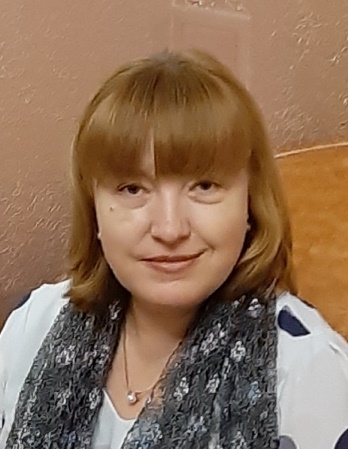 Конспект разработан:Егоровой Ольгой ВладимировнойучителемМБОУ «Общеобразовательнойшколы «Возможность»для детейс ограниченными возможностями здоровьяг. Дубны Московской области»Тема: «Фартук на поясе».Предмет: профессионально-трудовое обучение.Продолжительность: 1 урок (40 минут).Тип урока: комбинированный.Класс: 6 «А». Дата проведения: 18.02.2021 г.Форма организации учебной деятельности учащихся: фронтальная, индивидуальная.Цели урока: знакомство с особенностями фартука на поясе, формирование представлений о фасонах и назначении фартуков, тканях для пошива и способов отделки, украшения фартука. Задачи:Образовательная: познакомить с историей возникновения фартука;учить различать фасоны фартуков по внешнему виду;развивать умение детей работать самостоятельно (выполняя рисунок будущего изделия).Развивающая:развивать умение следовать заданному алгоритму действий, соблюдая инструкции учителя;развивать умение удерживать внимание на учебном материале, наблюдать, отвечать на вопросы; содействовать развитию зрительного восприятия, произвольного внимания при работе с учебником, в тетрадях, моторики рук при выполнении практических заданий.обогащение пассивного и активного словаря на основе сенсомоторного опыта.Воспитательная:воспитывать положительное отношение к занятиям, бережное отношение к учебному материалу;формирование добросовестного отношения к труду, дисциплинированности к работе.Методы обучения: словесный (рассказ, беседа)наглядный (демонстрация презентации, наглядного материала);практический (показ способа действия, метод совместной с учителем работы);методы контроля и самоконтроля (наблюдение);метод формирования личностных результатов (метод воспитания).Технологии:коррекционно-развивающие (развитие мышления, памяти, зрительного внимания, ориентировки в пространстве);индивидуализация обучения (использование индивидуальных заданий на уровне возможностей и способностей учащихся);здоровьесберегающие (смена видов деятельности, физминутка);интегрированное обучение (межпредметные связи).Оборудование:  учебники, цветные карандаши, тетради;образцы тканей и отделочных материалов;компьютер, проектор, презентация «Фартук на поясе».Словарь: цельнокроеный фартук.План урока.1.Организационный момент.2. Актуализация знаний.3. Изучение нового материала.4. Физминутка на снятие физического напряжения. 5. Выполнение коррекционного задания с деформированным текстом у доски.6. Самостоятельная практическая работа с опорой на полученные знания.7. Рефлексия. Подведение итогов. Оценка работы обучающихся.8. Домашнее задание.Ход урока.1. Организационный момент: Настрой учащихся.Учитель предлагает поздороваться с гостями и сесть детям по местам.2. Актуализация знаний: Повторение пройденного материала. На прошлом уроке мы с вами говорили о видах машинных швов.-Кто мне скажет, название каких машинных швов вы знаете? (даст определение) Для чего служат соединительные швы? Для чего служат краевые швы? Перечислите названия соединительных швов. Краевых швов.Молодцы!3. Изучение нового материалаВ начале изучения новой темы мне хочется загадать вам загадку. Я надеюсь, что, послушав её, вы без труда отгадаете изделие, о котором мы будем сегодня говорить.Перед работой его надевают, И чаще, чем платье, мама стирает,Хозяйке служит много лет,На завтрак, ужин и обед.- Так о каком изделии мы будем говорить?- Конечно же, о фартуке.- А хотели бы вы научиться шить фартук?- Сегодня мы и начнём изучать эту тему. - Кто сможет сформулировать (назвать) тему урока?  - И тема нашего урока «Фартук на поясе»  СЛАЙД 1 Запишите тему в тетрадь.- Какие же задачи мы сегодня перед собой поставим? Давайте вместе попробуем их сформулировать.  (формулирование учащимися учебных задач): - познакомиться с историей фартука; (для начала мы должны узнать, откуда произошел фартук) - развивать в себе такие качества, как точность, внимание, сосредоточенность и аккуратность при выполнении работы. (какие качества нам будут необходимы при выполнении эскиза изделия) Учитель. СЛАЙД 2-6Фартук (или передник) – широко распространенная с древних времен и до наших дней часть одежды. За время своего длительного существования вид фартука почти не изменился. История его начинается в Древнем Мире. Египетские мужчины, состоящие на государственной службе, пользовались подобием фартука – примитивной драпировкой, которая прикреплялась спереди к поясу из узкой полоски кожи или сплетенных тростниковых стеблей.С течением времени передник становится повсеместно распространенным видом одежды. Он превратился в кусок ткани, средняя часть которой, собранная в складки, прикладывалась к корпусу спереди, остальная обертывалась вокруг тела и крепилась свободным концом, заправляемым за среднюю часть. Держался передник с помощью пояса. Средняя часть его имела трапециевидную, треугольную или веерообразную форму.В эпоху средневековья он становится постоянной принадлежностью рабочей одежды.  Фартук периодически входил в моду среди высших слоев населения.Долгое время  передник был частью детского костюма.  СЛАЙД 6 Постепенно переднички плавно перекочевали в школьную форму.СЛАЙД 7 - 15Передник, запон, занавеска, голянка, засов, нагрудник, нагрудень, фартук, хвартук - это все название одного и того же предмета! Фартук входит в состав многих национальных костюмов, в том числе и русского. В далеком прошлом в России фартук считался не просто предметом одежды для женщин, а ее украшением. Девушки на выданье носили белые фартуки с красивыми орнаментами. Фартук считался истинным символом плодородия, его использовали в различных церемониях и носили все представительницы слабого пола. Вот такая интересная история у такого предмета одежды, как фартук. Его надевали королевы для своих парадных портретов, его носили дети и кокетливые дамы, школьницы и сестры милосердия, масоны и фараоны... Да всех не перечесть! Думаю, при желании, он может найти место и в вашем гардеробе.Сегодня фартук тоже не утратил своего значения. Где сегодня применяются фартуки? (Ответы обучающихся.)СЛАЙД 16Для чего служит фартук? Откройте, пожалуйста, учебник на стр.62. Запишите в тетрадь.Фартуки служат для защиты одежды от загрязнения. Фартук является специальной одеждой – спецодеждой. Фартук может быть самостоятельным изделием или частью комплекта. 4. Физминутка. на снятие физического напряжения. Давайте вместе рассмотрим фартуки, и подумаем, в каких случаях (ситуациях) его используют:5. Выполнение коррекционного задания с деформированным текстом у доски.Продолжите предложение: К какому виду одежды относится фартук? (Фартук-это специальная одежда.)Служит…(для защиты одежды от загрязнения.)Домашние фартуки надевают…(Уборка квартиры, приготовление пищи, как часть школьной формы, для работы на производстве, работе в саду. Нарядные фартуки для сервировки стола, обслуживание гостей, как часть национального костюма.)- Почему нельзя надеть белый фартук для уборки?СЛАЙД 17Какие бывают фартуки по покрою?  (цельнокроеный, на поясе, с нагрудником)Фартук, нижняя часть которого, выкроена вместе с нагрудником называется цельнокроеным. «К какому виду одежды относится фартук на поясе? (Ответы обучающихся- поясной.) – это поясное изделие, которое держится на фигуре человека с помощью пояса (на талии). а какие ткани применяются при пошиве фартуков? (х/б, льняная, шелковые, синтетические)- А какие виды отделки можно применить? (кружево, тесьму, шитьё, вышивка, аппликация и т.д.) Задание. У вас на столах лежат образцы тканей. Выберете наиболее подходящие для пошива фартука. Объясните свой выбор. Работаем каждый индивидуально.СЛАЙД 18 Нижняя часть фартука может быть разной формы – прямоугольной, закругленной, углом. Фартук на поясе состоит из двух деталей: нижняя часть и пояс. Крой фартука имеет детали одинарные - нижняя часть, пояс.6. Самостоятельная практическая работа с опорой на полученные знания.Практическая работа СЛАЙД 18Оборудование: тетради, цветные карандаши, чертежные принадлежности.Ход работы1. Внимательно рассмотрите предлагаемые фасоны фартука на поясе.2. Зарисуйте силуэт фартука в тетрадь.3. Придумайте, как можно украсить, вашу модель фартука.4. Проверьте правильность выполненных эскиза.7. Рефлексия. Подведение итогов. Оценка работы обучающихся.Учитель. С незапамятных времен фартук – наш незаменимый помощник. Мир фартуков многообразен – их используют и дома, и на работе, они присутствуют в национальных костюмах, в форменной одежде, фартуки бывают специальные, подарочные, на любой вкус. Современные фартуки сочетают в себе последние тенденции моды. Они удобны, красивы, надёжно защищают одежду от специфических воздействий внешней среды. Чтобы ваш фартук полностью отвечал вашим потребностям, его можно сшить самостоятельно.Как и изготовление любого швейного изделия, изготовление фартука предполагает определенный порядок действий – план работы. Последовательное выполнение пунктов плана обеспечит эффективность работы, поможет избежать непродуманных действий и ошибок, влекущих за собой переделывание, потери времени и сил. Сегодня вы выполнили 1-й пункт плана работы по пошиву фартука на поясе: выбрали фасон будущего изделия. Оценка эскизов учащихся.Оценка работы обучающихся на уроке.8. Домашнее задание. Изучить теоретический материал. Придумать варианты декоративного оформления своего фартука.